Small Grants for Running/Walking Groups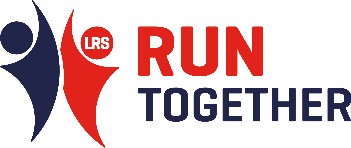 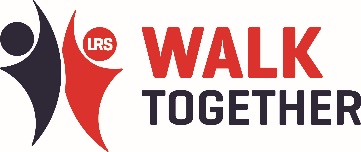 Active Together has a small grants scheme to support the set-up of new beginner running/walking groups or to grow the numbers within existing groups. Priority will be given to areas within Leicestershire, Leicester & Rutland where there are:low numbers of beginner running/walking groupshigh levels of physical inactivity fewer opportunities available for underrepresented groups such as ethnically diverse communities, LGBTQ+, disabled peopleThings we’ll consider fundingNew equipment such as Nordic walking poles, or essential health and safety itemsTransportation costs to and from local venues for service users Venue hire and refreshmentsTraining courses such as First AidOther resources such as marketing and promotional leaflets, booklets etcThings we won’t fundSalaries Facility developmentInsuranceRetrospective costs Groups outside of Leicester, Leicestershire & Rutland Long term recurrent or indefinite costs We are particularly interested in creative and innovative projects. These could include supporting people with long term health conditions, disabilities, or families.Grants of up to £200 will be considered, however if your project meets the criteria and requires additional funding, please contact us for a discussion. The deadline for applications is 31st March 2022, although please note this is subject to closing early if the fund is oversubscribed.Local groups must be nominated by their Local Authority (via the Officer responsible for their walks/run programme) before applying. Contact details can be found below. We expect successful applicants to submit a case study demonstrating the impact the grant has made.Application FormApplicant signature …………………………………………………………………	Date………………………………….Supporting locality officer signature………………………………………	Date…………………………………..Here at Active Together we take your privacy seriously and will only use your personal information to administer the Beginners Running/Walking programmes. We will collect and process data in line with the Data Protection Act 2018. For more information please view our Privacy Policy at www.active-together.org/privacypolicy.Please email completed forms to Kim Angell, Active Together Running & Walking Activator - kimangell.running@yahoo.co.uk or post to: Active Together, SportPark, 3 Oakwood Drive, Loughborough, Leicestershire, LE11 3QFLocal AuthorityDepartmentTelephoneEmailBlabyActive Blaby Physical Activity Team0116 272 7703info@activeblaby.org.uk CharnwoodActive Charnwood Physical Activity Team01509 634673active.together@charnwood.gov.uk HarboroughActive Harborough Physical Activity Team01858 828282activetogether@harborough.gov.uk Hinckley & BosworthActive Hinckley & Bosworth Physical Activity Team01455 255908culture@hinckley-bosworth.gov.uk MeltonMelton Physical Activity Team01664 502502sportsandhealth@melton.gov.uk North West LeicestershireNorth West Leicestershire Physical Activity Team 01530 454606activetogether@nwleicestershire.gov.uk Oadby & WigstonActive Oadby & Wigston Physical Activity Team0116 288 8961active.together@oadby-wigston.gov.uk RutlandActive Rutland Physical Activity Team01572 720936activerutland@rutland.gov.uk Nominating Local Authority Local authority officer supporting the applicationName of ApplicantAddressTelephone NumberName of group/organisationAmount of funding requestedPlease outline what your funding will be used forIf successful, how will the funding benefit your group?How do/will you promote your sessions to new participants?Is your group aimed at a specific target audience? Are you aware of a demand?Other useful information to support your application